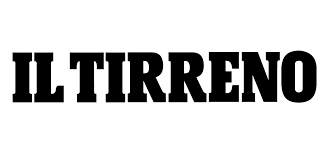 La ciclovia Tirrenica in un percorso regionale06 GENNAIO 2021ROSIGNANO. Sono più di 6 milioni i turisti che in Italia sono vicini al mondo bike, uno spaccato importante sul quale l’Ambito turistico Costa degli Etruschi ha deciso di puntare mettendo in rete tour operator specializzati, guide bike, aggregazioni, consorzi e associazioni che possano mettere a disposizione servizi specifici e dedicati.

L’Ambito ha infatti messo in rete strutture, operatori, guide che per la prima volta hanno collaborato come partner di uno stesso progetto finalizzato a realizzare ben quattro pacchetti turistici, per le diverse zone di competenza, dalla costa ai borghi, per gruppi di adulti, per famiglie con bambini o per appassionati ed esperti di mountain bike ed enduro. L’Ambito Costa degli Etruschi si doterà di una propria webapp sulla sentieristica che sarà on line entro marzo prossimo e ha già creato un coordinamento per la ciclovia tirrenica che avrà il compito di fare una ricognizione della situazione attuale, sviluppando le potenzialità turistiche del territorio per il mondo dello sport bike, in linea con il modello del progetto per far vivere sempre di più sia dai residenti che dai turisti la ciclovia Tirrenica. —